Woche vom 04.03.-08.03.24(KW10)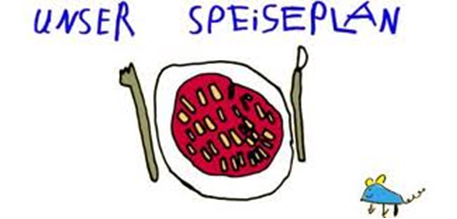 Woche vom 04.03.-08.03.24(KW10)Montag: Rührei, Kohlrabi in heller Soße, KartoffelnDienstag:Nudeln mit TomatensoßeMittwoch:Brokkoli-Gerste AuflaufDonnerstag: Spinat-PfannekuchenFreitag:Arme RitterFrühstück und Mittagessen je 3,30 Euro